Тема: Мы читаем. С. В. МихалковРодителям рекомендуется прочитать с детьми произведения С. В. Михалкова «Дядя Степа», «Трезор», «Котята», «Фома», «Песенка друзей», «А что у вас?», «Прививка» (многих произведений дети не знают!). Посмотреть мультфильмы по произведениям С. В. Михалкова.Разучите отрывки в 2–3 четверостишия из любого понравившегося ребенку стихотворения С. Михалкова, обратите внимание на правильность произнесения ребёнком поставленных звуков. Попросите ребёнка нарисовать рисунок к любому стихотворению С. В. Михалкова (в тетради для логопедических занятий, если рисунок большой, можно вклеить в тетрадь листок).Побеседуйте с ребёнком о прочитанных произведениях.ДЯДЯ СТЁПА.1. Назови поэта, который написал «Дядю Стёпу».2. Почему люди называли дядю Стёпу «самым главным великаном»?Ответь на вопрос строчками из стихотворения.3. Почему дядя Стёпа был «самым лучшим другом всех ребят со всех дворов»?Ответь на вопрос строчками из стихотворения.4. Расскажи, какие смешные истории происходили с дядей Стёпой из-за его высокого роста?5. Какие героические поступки совершил дядя Стёпа? Выучить наизусть любой отрывок (спас утопающего, спас птиц на пожаре, дядя Стёпа-семафор).6. Служить в какие войска хотели направить дядю Стёпу?      7. Почему его не взяли в танкисты, в пехоту, в лётчики, в кавалерию?     8. Какой подвиг совершил дядя Стёпа на войне?9. Какие черты характера тебе нравятся в дяде Стёпе?МОЯ УЛИЦА.1. Какой поэт написал стих-е «Моя улица»?      2. Что увидели папа с сыном, когда вышли на улицу?3. Опиши эти машины. Какую работу выполняют эти машины? Зачем они нужны?Ответь на вопросы близко к тексту.4. Куда мальчик с папой пошли потом?Вспомни и перечисли, какие товары продавались в магазине? Что необходимо сделать человеку, чтобы купить товар?(пойти в магазин, выбрать товар, …)5. Что увидел мальчик в переулке? Чем будет отличаться новый дом от старого?6. Нарисуй то, что тебе больше всего нравится на твоей улице. Какой бы ты хотел (а) её видеть?Нарисуй, заштрихуй и раскрась картинку цветными карандашами.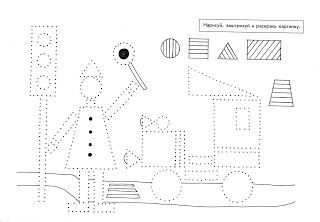 